Isle of ManIsle of ManIsle of ManIsle of ManJune 2028June 2028June 2028June 2028SundayMondayTuesdayWednesdayThursdayFridaySaturday12345678910Tourist Trophy, Senior Race Day1112131415161718192021222324Father’s Day252627282930NOTES: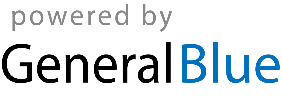 